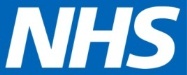 North East Lincolnshire CCGReport to:NEL CCG Partnership BoardPresented by:Laura WhittonDate of Meeting:12th May 2016Subject:NEL CCG Finance report Status: OPEN	            CLOSEDOBJECT OF REPORT:  To provide an update on the CCG and the Northern Lincolnshire Community financial outturn position for 2015/16.STRATEGY: To support the achievement of a sustainable care system  IMPLICATIONS: CCG Financial Position   As at March 2016 the CCG achieved its planned surplus of £4.53m (Health  £4.53m + ASC £nil (break-even)), the key points to draw the Boards attention to are:-NLAG; The increase in the Outturn variance, is due to a) £188k funding to support performance against the RTT (referral to treatment) target (funded from the Quality Premium), and b) £230k sustainability funding released from contingency fundingNavigo; The outturn position includes additional funding  to support the Home from Home schemeNCA (Non Contract Activity); The increase in spend reflects costs that came through in March from out of area providers that we were not aware of until the invoice came through.QIPP; At the year end the CCG achieved 86.1% (77% as at January 2016). It should be noted that the "non-achievement" of QIPP in 2015/16 will lead to an increased QIPP savings requirement in 2016/17ASC - £16k underspend; this has been returned through the Partnership Agreement.Better Payment Practice; As at March 2016, the CCG finished slightly below the target of 95% of invoices paid within 30 days, only reaching 94.4% of number of invoices paid. Although there was a continued improvement from the poor performance during the first part of the year, it wasn't enough to reach the overall target. Work is underway to ensure performance improves in 2016/17.Community Finance PositionRECOMMENDATIONS (R) AND ACTIONS (A) FOR AGREEMENT:RECOMMENDATIONS (R) AND ACTIONS (A) FOR AGREEMENT:The Partnership Board is asked to note the financial outturn position of both the CCG and the Northern Lincolnshire Community for 2015/16. Does the document take account of and meet the requirements of the following:Yes/NoCommentsi)Mental Capacity ActYesii)CCG  Equality Impact AssessmentYesiii)Human Rights Act 1998Yesiv)Health and Safety at Work Act 1974Yesv)Freedom of Information Act 2000 / Data Protection Act 1998Yesiv)Does the report have regard of the principles and values of the NHS Constitution?www.dh.gov.uk/en/Publicationsandstatistics/Publications/PublicationsPolicyAndGuidance/DH_113613Yes